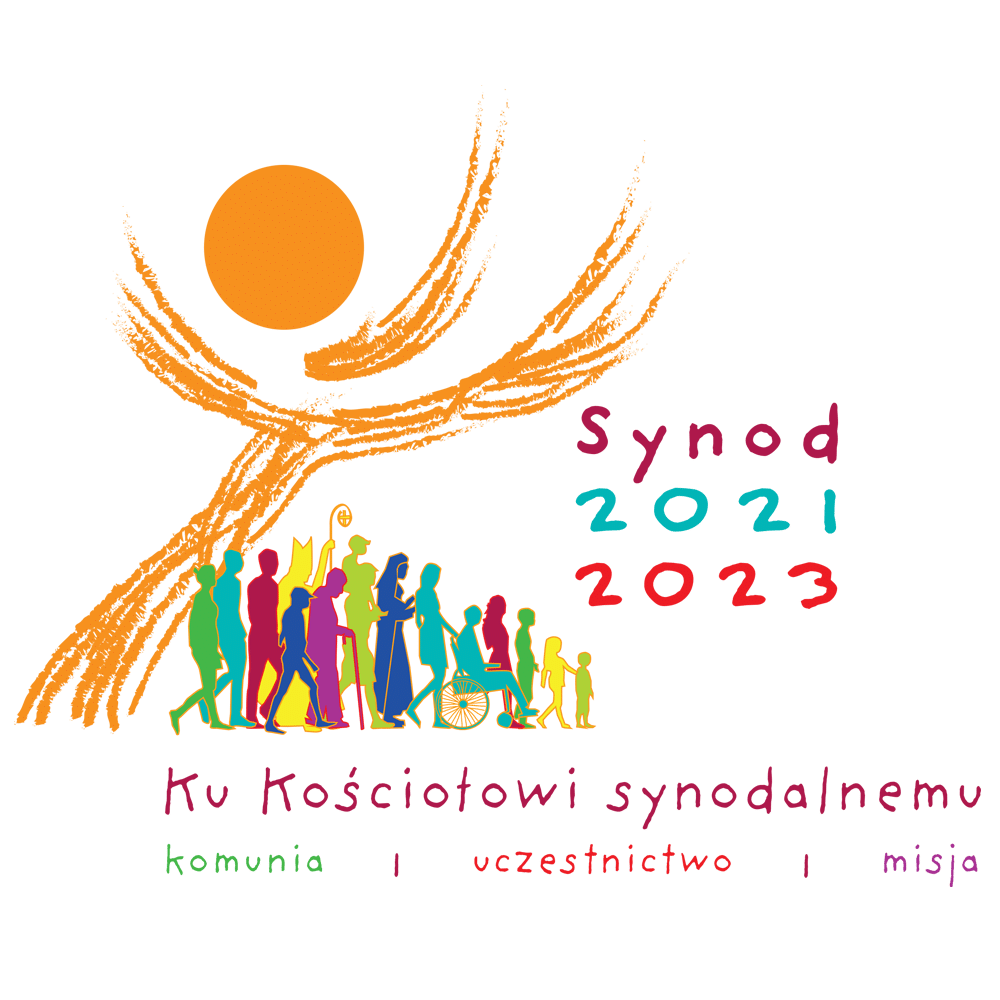 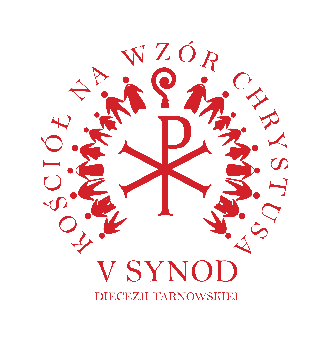 Konsultacje w ramach diecezjalnego etapu Synodu Biskupów 2021-2023 
Ku Kościołowi synodalnemu. Komunia, uczestnictwo, misja.Pytania stanowią parafrazę 10 zagadnień z „Vademecum Synodu o synodalności”. Prosimy o odpowiedź na poniższe pytania: 1. Jakie osoby tworzą i powinny tworzyć wspólnotę Kościoła? 2. Jak oceniasz wzajemne słuchanie siebie we wspólnocie Kościoła?3.Jak oceniasz możliwości zabierania głosu we wspólnocie Kościoła?4.Jak wygląda celebrowanie liturgii we wspólnocie Kościoła?5.Jak wypełniamy w Kościele misję bycia uczniem-misjonarzem?6.Czy potrafię prowadzić dialog w Kościele i poza nim?7.Czy potrafię prowadzić dialog ekumeniczny?8.W jaki sposób wyrażamy naszą współodpowiedzialność za Kościół?9.Czy potrafimy podejmować w Kościele decyzje rozpoznając znaki czasu?10.Czy w Kościele formujemy do poczucia współodpowiedzialności za naszą wspólnotę wierzących? 